学生基本信息填写及系统操作说明（学生）	以下是本轮针对所有在校本科生基本信息采集字段，其中标红的字段是必填字段，其他字段可选填，同时有些字段设置日常常态化修改，方便学生日常进行基本信息更新维护，有些字段采集程序有数据校验，请查看备注说明。	学生采集完所有的必填以及选填信息后一定要提交审核，依次由辅导员，院系，学校进行审核，审核通过的信息程序会自动完善到学生基本信息表里。系统操作说明：请使用谷歌或者360安全浏览器，访问地址：http://ehall.ntu.edu.cn/new/index.html，点击页面登录按钮，跳转到校内统一身份认证登录页面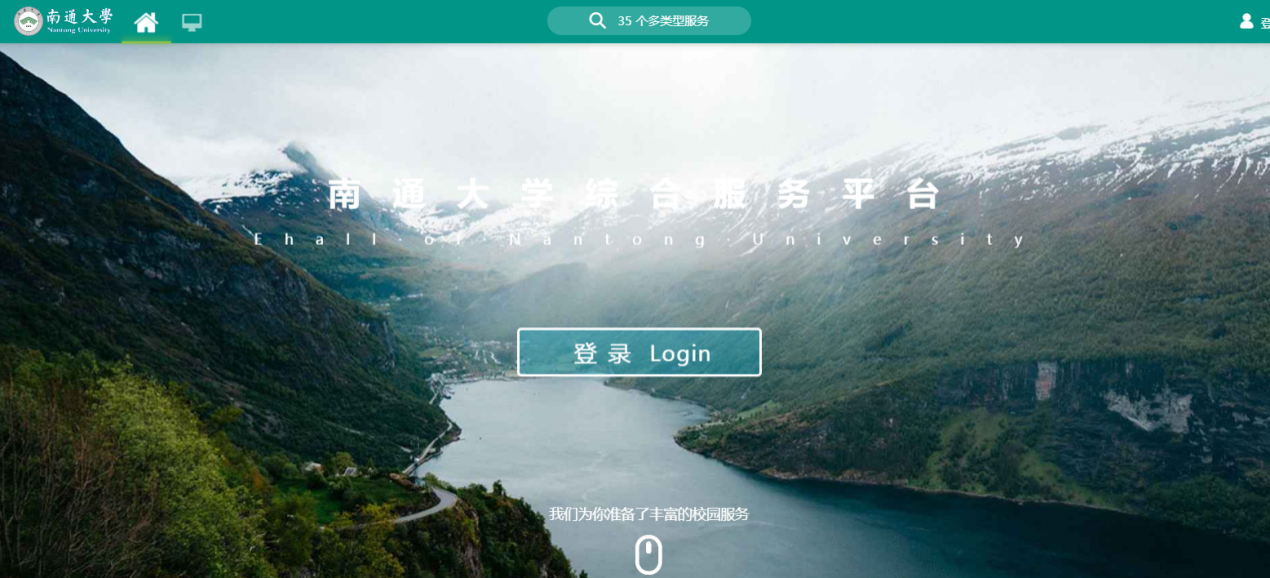 账号：学生本人的账号  密码：初始密码学生本人身份证后六位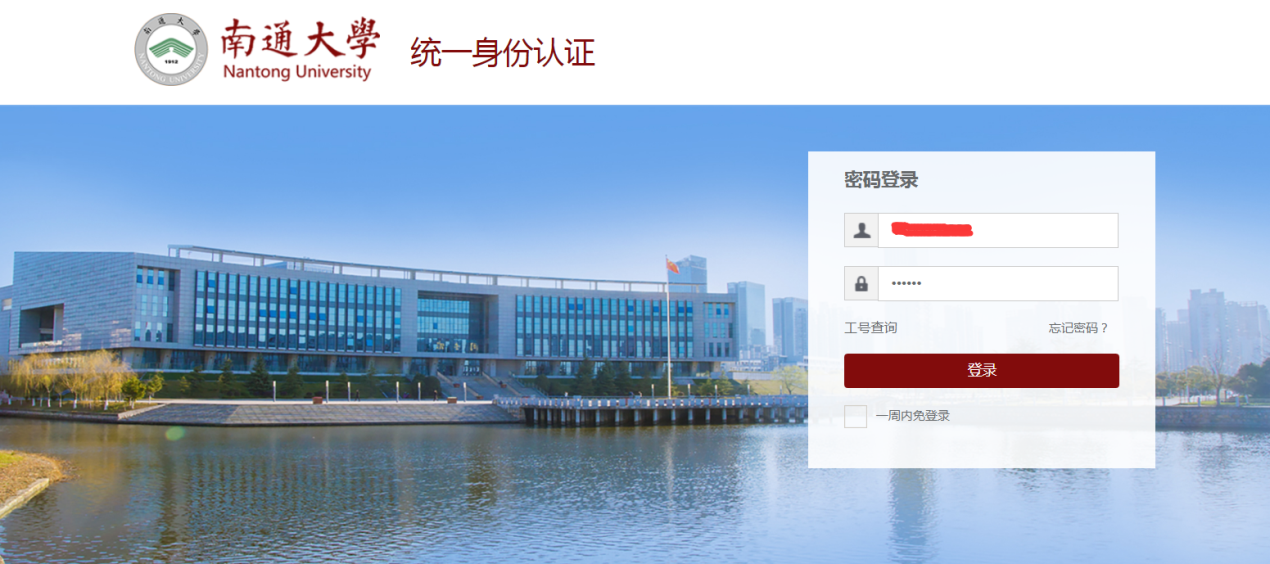 进入网上办事大厅学生桌面，点击专题推荐卡片里面的基本信息，进行学生个人信息采集，或者通过【可用应用】》【学工服务】，也可以进入进本信息模块，进行学生个人基本信息。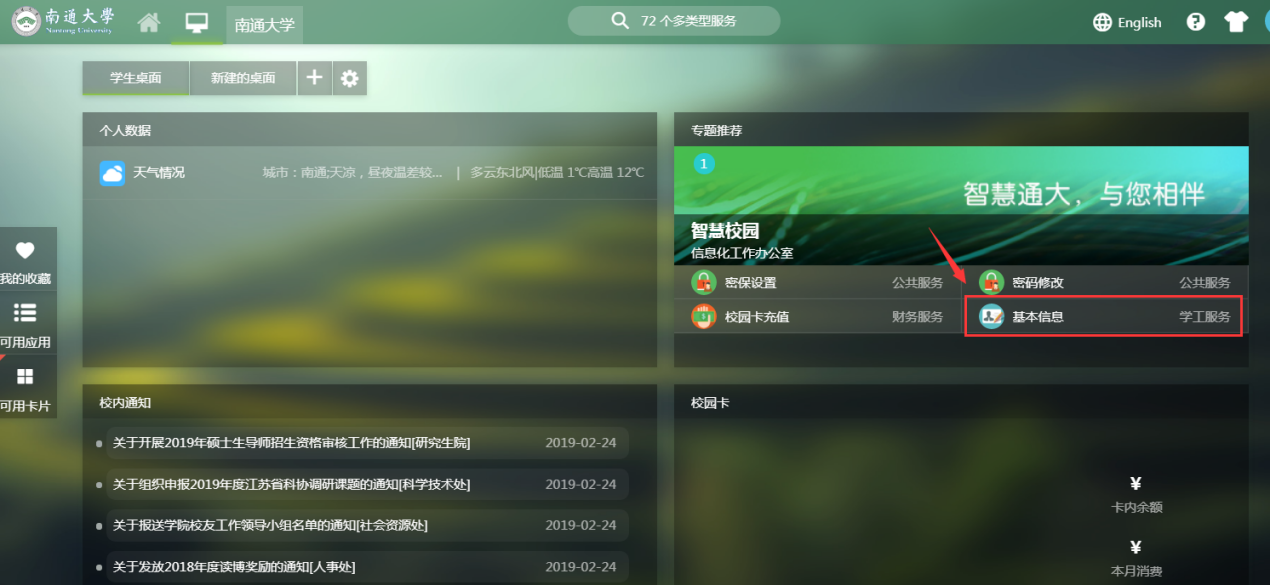 点击“编辑”按钮，即可对所在栏目的字段进行补充和修改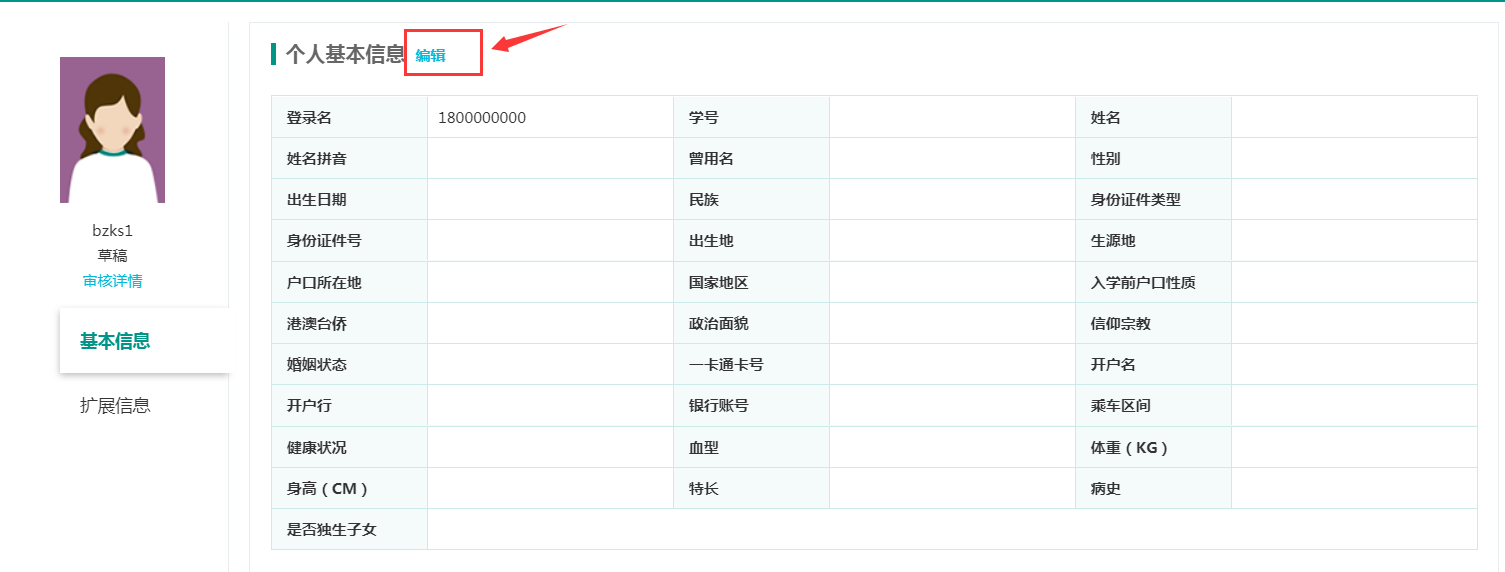 全部信息编辑完成后，一定要提交审核。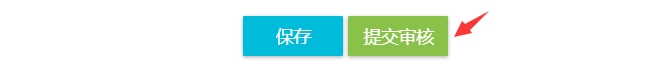 字段中文名是否必填日常可改备注血型否否联系电话是是政治面貌是否信仰宗教是否婚姻状态是否健康状况否否户口所在地否否乘车区间否否身高否是体重否是特长否是生源地是否电子信箱是是必须是规范的邮箱格式手机号是是必须是标准的11位手机号码家庭电话是否家庭地址是否在校邮政编码否否在校通讯地址否是QQ号是是微信号否是曾用名否否病史是否籍贯是否入党日期否否所属党支部否否是否独生子女否否亲属姓名是否性别是否家庭关系代码是否身份证件号是否必须是标准的15位或者18位身份证号码民族否否政治面貌否否健康状况否否联系电话是否工作单位是否单位地址是否职务否否平均月收入否否